Fiona MurphyTwitter: @DrFionalm orcid.org/0000-0003-1693-1240  https://uk.linkedin.com/in/fiona-murphy-74535723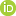 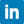 Nationalities: Dual British and AustralianProfileAs an experienced Open Science and scholarly communications specialist, I work with fellow stakeholders, including learned societies, publishers, large- and small-scale projects and tech start-ups, in their navigation of the disruptive publishing and scholarly communications environment with research, strategy, product and policy development, outreach and communications. Meanwhile, my 20+ years’ experience in scientific and scholarly publishing has given me an extensive grounding in workflows and publishing models, society journals projects, strategic planning, and how to achieve results when working across international, functional and cultural boundaries.Core SkillsScholarly Publishing, Open Science and Open Data(Open) Research Practices: workflows, market research, policy, strategic developmentBusiness modelling, programme auditingBusiness development and strategic planningCommunications planning and delivery(Remote) team building and relations managementEngagement and outreach, specialising in remote meetings and community buildingSelect Community ActivitiesDryad Data Repository Board – past Vice-ChairRDA EU Ambassador Media and Communications 2019-2020CODATA Data Science Journal Editorial Board – MemberEASE European Science Editing journal – Council Member, Newsletter EditorFORCE11 Scholarly Communication Institute Steering Group - MemberResearcher to Reader Conference organiserCareer Summary2020 to present: 	Co-founder of MoreBrains Cooperative Ltd. A boutique consultancy that specialises in improving the research infrastructure with high-quality, actionable adviceClients have included ORCID, Crossref, UKRI, Book Industry Study Group, ARDC, CRKN, and a number of scholarly publishers, infrastructure providers, and individual universities.2015 to 2020:	Independent Open Science/Scholarly Communications Consultant, Murphy Mitchell Consulting Ltd, Chichester; I worked with a range of clients, including Jisc, Knowledge Exchange, Belmont Forum, FORCE11, and the American Geophysical Union, to scope and deliver projects in the research and scholarly publishing spaces.  2015-2020:		Associate Fellow, University of ReadingA fixed term, voluntary appointment. This position allowed me to contribute to the University’s Open Scholarship mission and build closer relationships between academics and publishers.2005 to 2015:		Publisher, Earth & Environmental Sciences Journals, Wiley, ChichesterHad strategic and financial responsibility for 36 journals. Initiated, researched and launched various new journals in both subscription and Open Access models. Represented Wiley at a range of data-related events and initiatives, including Research Data Alliance plenaries, FORCE11, library events and the PREPARDE Project (Jisc Managing Research Data funded project on ‘Peer REview for Publication & Accreditation of Research Data in the Earth sciences’.2002 to 2005:		Senior Commissioning Editor, Theology, T&T Clark (now Bloomsbury Academic), London2001 to 2002:		Temporary roles with Random House and In Vivo Communications Agency, Sydney1997 to 2001:		Production Coordinator, Journals, Wiley, ChichesterSelect PublicationsMurphy F (2014) Data and Scholarly Publishing: the Transforming Landscape Learned Publishing, 27:5 (3-7)(Co-edited Open Access Special Issue on Research Data, see link here)Murphy F (2016) An update on peer review and research data Learned Publishing doi: 10.1011/leap.1005(Corresponding author) Austin, Claire C; Bloom, Theodora; Dallmeier-Tiessen, Sunje; Khodiyar, Varsha; Murphy, Fiona; Nurnberger, Amy; Raymond, Lisa; Stockhause, Martina; Tedds, Jonathan; Vardigan, Mary; Whyte, Angus ‘Key components of data publishing: Using current best practices to develop a reference model for data publishing’ Int J Digit Libr (2016). doi:10.1007/s00799-016-0178-2(Corresponding author) Lin J, Murphy FL, Taylor M and Allen L. Building the infrastructure to make science metrics more scientific [version 1; referees: 2 approved with reservations]. F1000Research 2016, 5:2897 (doi: 10.12688/f1000research.10422.1)Klump, J, Murphy, F, Weigel, T, Parsons, M (2017). Editorial: 20 Years of Persistent Identifiers – Applications and Future Directions. Data Science Journal. 16, p.52. DOI: http://doi.org/10.5334/dsj-2017-052Cousijn H, Kenall A, Ganley E, Harrison M, Kernohan D, Lemberger T, Murphy F, Polischuk P, Taylor S, Martone M, Clark T (2018) A Data Citation Roadmap for Scientific Publishers Scientific Data 5:180259 DOI:10.1038/sdata.2018.259Murphy, F (2018) Open Access, Open Data, FAIR Data and their implications for Life Sciences Researchers. Emerging Topics in Life Sciences DOI: 10.1042/ETLS20180163Mabile L, Murphy F (2019) How to give credit to scientists for their involvement in collecting, curating and publishing data & samples https://www.euroscientist.com/how-to-give-credit-to-scientists-for-their-involvement-in-collecting-curating-and-publishing-data-and-samples/Murphy, F (2019) Plan S: What Implications Does it Have for Learned Societies? 	https://www.enago.com/academy/journals-learned-societies-and-plan-s/Kirkham JJ, Penfold NC, Murphy F, et al Systematic examination of preprint platforms for use in the medical and biomedical sciences setting BMJ Open 2020;10:e041849. doi: 10.1136/bmjopen-2020-041849Murphy F, Bar-Sinai M, Martone ME (2021) A tool for assessing alignment of biomedical data repositories with open, FAIR, citation and trustworthy principles. PLOS ONE 16(7): e0253538. https://doi.org/10.1371/journal.pone.0253538Education1992-1997 Oxford University
Qualification: DPhil English1988-1991 University of Newcastle upon Tyne
Qualification: BA Hons (First Class) English Language and Literature 3 A-Levels (Mathematics, English Literature, Economics) and 10 O-Levels